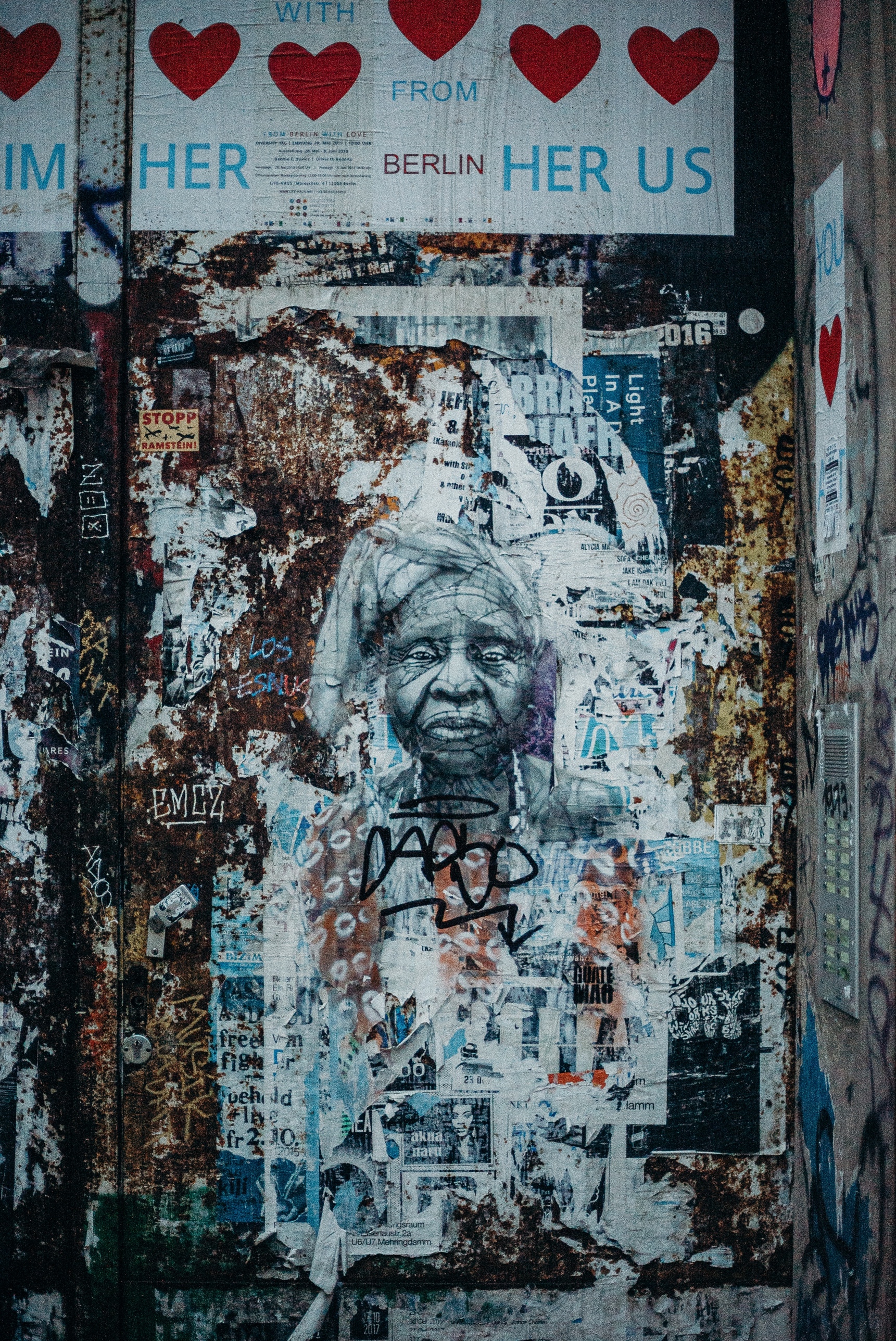 The Brazilian Journal of Public and International Policies would like to express their appreciation and deep gratitude to colleagues who served as peer reviewers in the first issue of 2023, as listed below.Allan Gustavo Freire da SilvaAna Paula LopesArdyllis Alves SoaresCaio Luis ChiarielloCatia LubamboDiogo Joel DemarcoGabrielle MarinhoGlaucia BernardoJovanil OliveiraLira-BritoRenato AlmeidaTatiana SqueffThaise KemerThays Nogueira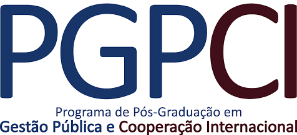 Revista Brasileira de Políticas Públicas e Internacionais (RPPI)Centro de Ciências Sociais Aplicada CCSA - Campus UniversitárioCEP.: 58051-900 - (83) 3216-7200 - João Pessoa - ParaíbaContato: rppi.ufpb@gmail.com / Tel: (83) 3216-7200